Załącznik nr 11 – Wzór karty oceny merytorycznej wniosku o dofinansowanie projektu pozakonkursowego PUP w ramach PO WER 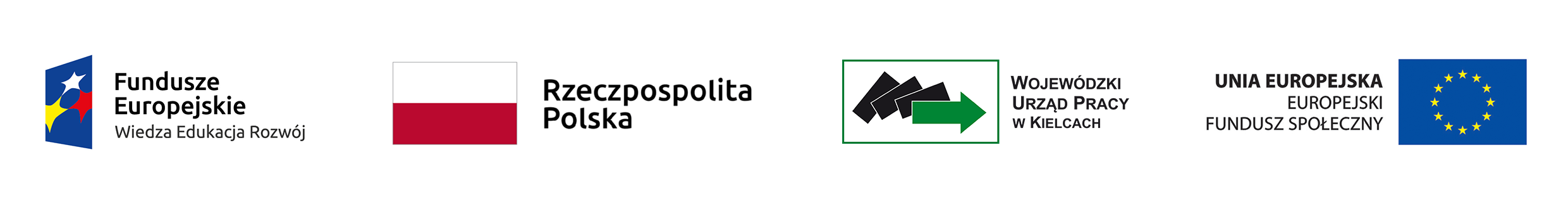 KARTA OCENY MERYTORYCZNEJ WNIOSKU O DOFINANSOWANIE PROJEKTU POZAKONKURSOWEGO PUP W RAMACH PO WER INSTYTUCJA, W KTÓREJ ZOSTAŁ ZŁOŻONY WNIOSEK:…………………………………………………………………….DATA WPŁYWU WNIOSKU:……………………………………………………………………………………………………………….NR KANCELARYJNY WNIOSKU:.......................................................................................................SUMA KONTROLNA WNIOSKU: ...............................................................................................................TYTUŁ PROJEKTU: .....................................................................................................................................NAZWA WNIOSKODAWCY: ......................................................................................................................OCENIAJĄCY: .............................................................................................................................................CZĘŚĆ A. KRYTERIA MERYTORYCZNE 0-1CZĘŚĆ A. KRYTERIA MERYTORYCZNE 0-1CZĘŚĆ A. KRYTERIA MERYTORYCZNE 0-1CZĘŚĆ A. KRYTERIA MERYTORYCZNE 0-1CZĘŚĆ A. KRYTERIA MERYTORYCZNE 0-1CZĘŚĆ A. KRYTERIA MERYTORYCZNE 0-1CZĘŚĆ A. KRYTERIA MERYTORYCZNE 0-1CZĘŚĆ A. KRYTERIA MERYTORYCZNE 0-1CZĘŚĆ A. KRYTERIA MERYTORYCZNE 0-1CZĘŚĆ A. KRYTERIA MERYTORYCZNE 0-1CZĘŚĆ A. KRYTERIA MERYTORYCZNE 0-11. Czy Wnioskodawca zgodnie ze Szczegółowym Opisem Osi Priorytetowych PO WER jest podmiotem uprawnionym do ubiegania się o dofinansowanie w ramach właściwego Działania/Poddziałania PO WER?1. Czy Wnioskodawca zgodnie ze Szczegółowym Opisem Osi Priorytetowych PO WER jest podmiotem uprawnionym do ubiegania się o dofinansowanie w ramach właściwego Działania/Poddziałania PO WER?1. Czy Wnioskodawca zgodnie ze Szczegółowym Opisem Osi Priorytetowych PO WER jest podmiotem uprawnionym do ubiegania się o dofinansowanie w ramach właściwego Działania/Poddziałania PO WER?1. Czy Wnioskodawca zgodnie ze Szczegółowym Opisem Osi Priorytetowych PO WER jest podmiotem uprawnionym do ubiegania się o dofinansowanie w ramach właściwego Działania/Poddziałania PO WER?1. Czy Wnioskodawca zgodnie ze Szczegółowym Opisem Osi Priorytetowych PO WER jest podmiotem uprawnionym do ubiegania się o dofinansowanie w ramach właściwego Działania/Poddziałania PO WER?1. Czy Wnioskodawca zgodnie ze Szczegółowym Opisem Osi Priorytetowych PO WER jest podmiotem uprawnionym do ubiegania się o dofinansowanie w ramach właściwego Działania/Poddziałania PO WER?1. Czy Wnioskodawca zgodnie ze Szczegółowym Opisem Osi Priorytetowych PO WER jest podmiotem uprawnionym do ubiegania się o dofinansowanie w ramach właściwego Działania/Poddziałania PO WER?1. Czy Wnioskodawca zgodnie ze Szczegółowym Opisem Osi Priorytetowych PO WER jest podmiotem uprawnionym do ubiegania się o dofinansowanie w ramach właściwego Działania/Poddziałania PO WER?1. Czy Wnioskodawca zgodnie ze Szczegółowym Opisem Osi Priorytetowych PO WER jest podmiotem uprawnionym do ubiegania się o dofinansowanie w ramach właściwego Działania/Poddziałania PO WER?1. Czy Wnioskodawca zgodnie ze Szczegółowym Opisem Osi Priorytetowych PO WER jest podmiotem uprawnionym do ubiegania się o dofinansowanie w ramach właściwego Działania/Poddziałania PO WER?1. Czy Wnioskodawca zgodnie ze Szczegółowym Opisem Osi Priorytetowych PO WER jest podmiotem uprawnionym do ubiegania się o dofinansowanie w ramach właściwego Działania/Poddziałania PO WER?□ Tak – wypełnić część B □ Tak – wypełnić część B □ Tak – wypełnić część B □ Tak – wypełnić część B □ Tak – wypełnić część B □ Tak – wypełnić część B □ Nie – skierować wniosek do poprawy lub uzupełnienia, uzasadnić i wypełnić część B □ Nie – skierować wniosek do poprawy lub uzupełnienia, uzasadnić i wypełnić część B □ Nie – skierować wniosek do poprawy lub uzupełnienia, uzasadnić i wypełnić część B □ Nie – skierować wniosek do poprawy lub uzupełnienia, uzasadnić i wypełnić część B □ Nie – skierować wniosek do poprawy lub uzupełnienia, uzasadnić i wypełnić część B 2. Czy w przypadku projektu partnerskiego spełnione zostały wymogi dotyczące:wyboru partnerów, o których mowa w art. 33 ust. 2-4a ustawy z dnia 11 lipca 2014 r. o zasadach realizacji programów w zakresie polityki spójności finansowanych w perspektywie 2014-2020 (o ile dotyczy); utworzenia albo zainicjowania partnerstwa w terminie wynikającym z art. 33 ust. 3 ustawy z dnia 11 lipca 2014 r. o zasadach realizacji programów w zakresie polityki spójności finansowanych 
w perspektywie 2014-2020 (o ile dotyczy) oraz zgodnym ze Szczegółowym Opisem Osi Priorytetowych PO WER tj. przed złożeniem wniosku o dofinansowanie albo przed rozpoczęciem realizacji projektu, 
o ile data ta jest wcześniejsza od daty złożenia wniosku o dofinansowanie.2. Czy w przypadku projektu partnerskiego spełnione zostały wymogi dotyczące:wyboru partnerów, o których mowa w art. 33 ust. 2-4a ustawy z dnia 11 lipca 2014 r. o zasadach realizacji programów w zakresie polityki spójności finansowanych w perspektywie 2014-2020 (o ile dotyczy); utworzenia albo zainicjowania partnerstwa w terminie wynikającym z art. 33 ust. 3 ustawy z dnia 11 lipca 2014 r. o zasadach realizacji programów w zakresie polityki spójności finansowanych 
w perspektywie 2014-2020 (o ile dotyczy) oraz zgodnym ze Szczegółowym Opisem Osi Priorytetowych PO WER tj. przed złożeniem wniosku o dofinansowanie albo przed rozpoczęciem realizacji projektu, 
o ile data ta jest wcześniejsza od daty złożenia wniosku o dofinansowanie.2. Czy w przypadku projektu partnerskiego spełnione zostały wymogi dotyczące:wyboru partnerów, o których mowa w art. 33 ust. 2-4a ustawy z dnia 11 lipca 2014 r. o zasadach realizacji programów w zakresie polityki spójności finansowanych w perspektywie 2014-2020 (o ile dotyczy); utworzenia albo zainicjowania partnerstwa w terminie wynikającym z art. 33 ust. 3 ustawy z dnia 11 lipca 2014 r. o zasadach realizacji programów w zakresie polityki spójności finansowanych 
w perspektywie 2014-2020 (o ile dotyczy) oraz zgodnym ze Szczegółowym Opisem Osi Priorytetowych PO WER tj. przed złożeniem wniosku o dofinansowanie albo przed rozpoczęciem realizacji projektu, 
o ile data ta jest wcześniejsza od daty złożenia wniosku o dofinansowanie.2. Czy w przypadku projektu partnerskiego spełnione zostały wymogi dotyczące:wyboru partnerów, o których mowa w art. 33 ust. 2-4a ustawy z dnia 11 lipca 2014 r. o zasadach realizacji programów w zakresie polityki spójności finansowanych w perspektywie 2014-2020 (o ile dotyczy); utworzenia albo zainicjowania partnerstwa w terminie wynikającym z art. 33 ust. 3 ustawy z dnia 11 lipca 2014 r. o zasadach realizacji programów w zakresie polityki spójności finansowanych 
w perspektywie 2014-2020 (o ile dotyczy) oraz zgodnym ze Szczegółowym Opisem Osi Priorytetowych PO WER tj. przed złożeniem wniosku o dofinansowanie albo przed rozpoczęciem realizacji projektu, 
o ile data ta jest wcześniejsza od daty złożenia wniosku o dofinansowanie.2. Czy w przypadku projektu partnerskiego spełnione zostały wymogi dotyczące:wyboru partnerów, o których mowa w art. 33 ust. 2-4a ustawy z dnia 11 lipca 2014 r. o zasadach realizacji programów w zakresie polityki spójności finansowanych w perspektywie 2014-2020 (o ile dotyczy); utworzenia albo zainicjowania partnerstwa w terminie wynikającym z art. 33 ust. 3 ustawy z dnia 11 lipca 2014 r. o zasadach realizacji programów w zakresie polityki spójności finansowanych 
w perspektywie 2014-2020 (o ile dotyczy) oraz zgodnym ze Szczegółowym Opisem Osi Priorytetowych PO WER tj. przed złożeniem wniosku o dofinansowanie albo przed rozpoczęciem realizacji projektu, 
o ile data ta jest wcześniejsza od daty złożenia wniosku o dofinansowanie.2. Czy w przypadku projektu partnerskiego spełnione zostały wymogi dotyczące:wyboru partnerów, o których mowa w art. 33 ust. 2-4a ustawy z dnia 11 lipca 2014 r. o zasadach realizacji programów w zakresie polityki spójności finansowanych w perspektywie 2014-2020 (o ile dotyczy); utworzenia albo zainicjowania partnerstwa w terminie wynikającym z art. 33 ust. 3 ustawy z dnia 11 lipca 2014 r. o zasadach realizacji programów w zakresie polityki spójności finansowanych 
w perspektywie 2014-2020 (o ile dotyczy) oraz zgodnym ze Szczegółowym Opisem Osi Priorytetowych PO WER tj. przed złożeniem wniosku o dofinansowanie albo przed rozpoczęciem realizacji projektu, 
o ile data ta jest wcześniejsza od daty złożenia wniosku o dofinansowanie.2. Czy w przypadku projektu partnerskiego spełnione zostały wymogi dotyczące:wyboru partnerów, o których mowa w art. 33 ust. 2-4a ustawy z dnia 11 lipca 2014 r. o zasadach realizacji programów w zakresie polityki spójności finansowanych w perspektywie 2014-2020 (o ile dotyczy); utworzenia albo zainicjowania partnerstwa w terminie wynikającym z art. 33 ust. 3 ustawy z dnia 11 lipca 2014 r. o zasadach realizacji programów w zakresie polityki spójności finansowanych 
w perspektywie 2014-2020 (o ile dotyczy) oraz zgodnym ze Szczegółowym Opisem Osi Priorytetowych PO WER tj. przed złożeniem wniosku o dofinansowanie albo przed rozpoczęciem realizacji projektu, 
o ile data ta jest wcześniejsza od daty złożenia wniosku o dofinansowanie.2. Czy w przypadku projektu partnerskiego spełnione zostały wymogi dotyczące:wyboru partnerów, o których mowa w art. 33 ust. 2-4a ustawy z dnia 11 lipca 2014 r. o zasadach realizacji programów w zakresie polityki spójności finansowanych w perspektywie 2014-2020 (o ile dotyczy); utworzenia albo zainicjowania partnerstwa w terminie wynikającym z art. 33 ust. 3 ustawy z dnia 11 lipca 2014 r. o zasadach realizacji programów w zakresie polityki spójności finansowanych 
w perspektywie 2014-2020 (o ile dotyczy) oraz zgodnym ze Szczegółowym Opisem Osi Priorytetowych PO WER tj. przed złożeniem wniosku o dofinansowanie albo przed rozpoczęciem realizacji projektu, 
o ile data ta jest wcześniejsza od daty złożenia wniosku o dofinansowanie.2. Czy w przypadku projektu partnerskiego spełnione zostały wymogi dotyczące:wyboru partnerów, o których mowa w art. 33 ust. 2-4a ustawy z dnia 11 lipca 2014 r. o zasadach realizacji programów w zakresie polityki spójności finansowanych w perspektywie 2014-2020 (o ile dotyczy); utworzenia albo zainicjowania partnerstwa w terminie wynikającym z art. 33 ust. 3 ustawy z dnia 11 lipca 2014 r. o zasadach realizacji programów w zakresie polityki spójności finansowanych 
w perspektywie 2014-2020 (o ile dotyczy) oraz zgodnym ze Szczegółowym Opisem Osi Priorytetowych PO WER tj. przed złożeniem wniosku o dofinansowanie albo przed rozpoczęciem realizacji projektu, 
o ile data ta jest wcześniejsza od daty złożenia wniosku o dofinansowanie.2. Czy w przypadku projektu partnerskiego spełnione zostały wymogi dotyczące:wyboru partnerów, o których mowa w art. 33 ust. 2-4a ustawy z dnia 11 lipca 2014 r. o zasadach realizacji programów w zakresie polityki spójności finansowanych w perspektywie 2014-2020 (o ile dotyczy); utworzenia albo zainicjowania partnerstwa w terminie wynikającym z art. 33 ust. 3 ustawy z dnia 11 lipca 2014 r. o zasadach realizacji programów w zakresie polityki spójności finansowanych 
w perspektywie 2014-2020 (o ile dotyczy) oraz zgodnym ze Szczegółowym Opisem Osi Priorytetowych PO WER tj. przed złożeniem wniosku o dofinansowanie albo przed rozpoczęciem realizacji projektu, 
o ile data ta jest wcześniejsza od daty złożenia wniosku o dofinansowanie.2. Czy w przypadku projektu partnerskiego spełnione zostały wymogi dotyczące:wyboru partnerów, o których mowa w art. 33 ust. 2-4a ustawy z dnia 11 lipca 2014 r. o zasadach realizacji programów w zakresie polityki spójności finansowanych w perspektywie 2014-2020 (o ile dotyczy); utworzenia albo zainicjowania partnerstwa w terminie wynikającym z art. 33 ust. 3 ustawy z dnia 11 lipca 2014 r. o zasadach realizacji programów w zakresie polityki spójności finansowanych 
w perspektywie 2014-2020 (o ile dotyczy) oraz zgodnym ze Szczegółowym Opisem Osi Priorytetowych PO WER tj. przed złożeniem wniosku o dofinansowanie albo przed rozpoczęciem realizacji projektu, 
o ile data ta jest wcześniejsza od daty złożenia wniosku o dofinansowanie.□ Tak – wypełnić część B□ Tak – wypełnić część B□ Tak – wypełnić część B□ Tak – wypełnić część B□ Tak – wypełnić część B□ Tak – wypełnić część B□ Nie – skierować wniosek do poprawy lub uzupełnienia, uzasadnić i wypełnić część B□ Nie – skierować wniosek do poprawy lub uzupełnienia, uzasadnić i wypełnić część B□ Nie – skierować wniosek do poprawy lub uzupełnienia, uzasadnić i wypełnić część B□ Nie – skierować wniosek do poprawy lub uzupełnienia, uzasadnić i wypełnić część B□ Nie – skierować wniosek do poprawy lub uzupełnienia, uzasadnić i wypełnić część B3. Wnioskodawca oraz partnerzy krajowi (o ile dotyczy), ponoszący wydatki w danym projekcie z EFS, posiadają łączny obrót za ostatni zatwierdzony rok obrotowy zgodnie z ustawą z dnia 29 września 1994 r. (Dz. U. 1994 nr 121 poz. 591 z późń. zm.) (jeśli dotyczy) lub za ostatni zamknięty i zatwierdzony rok kalendarzowy równy lub wyższy od łącznych rocznych wydatków w ocenianym projekcie i innych projektach realizowanych w ramach EFS, których stroną umowy o dofinansowanie jest instytucja, w której dokonywana jest ocena merytoryczna wniosku w roku kalendarzowym, w którym wydatki są najwyższe.3. Wnioskodawca oraz partnerzy krajowi (o ile dotyczy), ponoszący wydatki w danym projekcie z EFS, posiadają łączny obrót za ostatni zatwierdzony rok obrotowy zgodnie z ustawą z dnia 29 września 1994 r. (Dz. U. 1994 nr 121 poz. 591 z późń. zm.) (jeśli dotyczy) lub za ostatni zamknięty i zatwierdzony rok kalendarzowy równy lub wyższy od łącznych rocznych wydatków w ocenianym projekcie i innych projektach realizowanych w ramach EFS, których stroną umowy o dofinansowanie jest instytucja, w której dokonywana jest ocena merytoryczna wniosku w roku kalendarzowym, w którym wydatki są najwyższe.3. Wnioskodawca oraz partnerzy krajowi (o ile dotyczy), ponoszący wydatki w danym projekcie z EFS, posiadają łączny obrót za ostatni zatwierdzony rok obrotowy zgodnie z ustawą z dnia 29 września 1994 r. (Dz. U. 1994 nr 121 poz. 591 z późń. zm.) (jeśli dotyczy) lub za ostatni zamknięty i zatwierdzony rok kalendarzowy równy lub wyższy od łącznych rocznych wydatków w ocenianym projekcie i innych projektach realizowanych w ramach EFS, których stroną umowy o dofinansowanie jest instytucja, w której dokonywana jest ocena merytoryczna wniosku w roku kalendarzowym, w którym wydatki są najwyższe.3. Wnioskodawca oraz partnerzy krajowi (o ile dotyczy), ponoszący wydatki w danym projekcie z EFS, posiadają łączny obrót za ostatni zatwierdzony rok obrotowy zgodnie z ustawą z dnia 29 września 1994 r. (Dz. U. 1994 nr 121 poz. 591 z późń. zm.) (jeśli dotyczy) lub za ostatni zamknięty i zatwierdzony rok kalendarzowy równy lub wyższy od łącznych rocznych wydatków w ocenianym projekcie i innych projektach realizowanych w ramach EFS, których stroną umowy o dofinansowanie jest instytucja, w której dokonywana jest ocena merytoryczna wniosku w roku kalendarzowym, w którym wydatki są najwyższe.3. Wnioskodawca oraz partnerzy krajowi (o ile dotyczy), ponoszący wydatki w danym projekcie z EFS, posiadają łączny obrót za ostatni zatwierdzony rok obrotowy zgodnie z ustawą z dnia 29 września 1994 r. (Dz. U. 1994 nr 121 poz. 591 z późń. zm.) (jeśli dotyczy) lub za ostatni zamknięty i zatwierdzony rok kalendarzowy równy lub wyższy od łącznych rocznych wydatków w ocenianym projekcie i innych projektach realizowanych w ramach EFS, których stroną umowy o dofinansowanie jest instytucja, w której dokonywana jest ocena merytoryczna wniosku w roku kalendarzowym, w którym wydatki są najwyższe.3. Wnioskodawca oraz partnerzy krajowi (o ile dotyczy), ponoszący wydatki w danym projekcie z EFS, posiadają łączny obrót za ostatni zatwierdzony rok obrotowy zgodnie z ustawą z dnia 29 września 1994 r. (Dz. U. 1994 nr 121 poz. 591 z późń. zm.) (jeśli dotyczy) lub za ostatni zamknięty i zatwierdzony rok kalendarzowy równy lub wyższy od łącznych rocznych wydatków w ocenianym projekcie i innych projektach realizowanych w ramach EFS, których stroną umowy o dofinansowanie jest instytucja, w której dokonywana jest ocena merytoryczna wniosku w roku kalendarzowym, w którym wydatki są najwyższe.3. Wnioskodawca oraz partnerzy krajowi (o ile dotyczy), ponoszący wydatki w danym projekcie z EFS, posiadają łączny obrót za ostatni zatwierdzony rok obrotowy zgodnie z ustawą z dnia 29 września 1994 r. (Dz. U. 1994 nr 121 poz. 591 z późń. zm.) (jeśli dotyczy) lub za ostatni zamknięty i zatwierdzony rok kalendarzowy równy lub wyższy od łącznych rocznych wydatków w ocenianym projekcie i innych projektach realizowanych w ramach EFS, których stroną umowy o dofinansowanie jest instytucja, w której dokonywana jest ocena merytoryczna wniosku w roku kalendarzowym, w którym wydatki są najwyższe.3. Wnioskodawca oraz partnerzy krajowi (o ile dotyczy), ponoszący wydatki w danym projekcie z EFS, posiadają łączny obrót za ostatni zatwierdzony rok obrotowy zgodnie z ustawą z dnia 29 września 1994 r. (Dz. U. 1994 nr 121 poz. 591 z późń. zm.) (jeśli dotyczy) lub za ostatni zamknięty i zatwierdzony rok kalendarzowy równy lub wyższy od łącznych rocznych wydatków w ocenianym projekcie i innych projektach realizowanych w ramach EFS, których stroną umowy o dofinansowanie jest instytucja, w której dokonywana jest ocena merytoryczna wniosku w roku kalendarzowym, w którym wydatki są najwyższe.3. Wnioskodawca oraz partnerzy krajowi (o ile dotyczy), ponoszący wydatki w danym projekcie z EFS, posiadają łączny obrót za ostatni zatwierdzony rok obrotowy zgodnie z ustawą z dnia 29 września 1994 r. (Dz. U. 1994 nr 121 poz. 591 z późń. zm.) (jeśli dotyczy) lub za ostatni zamknięty i zatwierdzony rok kalendarzowy równy lub wyższy od łącznych rocznych wydatków w ocenianym projekcie i innych projektach realizowanych w ramach EFS, których stroną umowy o dofinansowanie jest instytucja, w której dokonywana jest ocena merytoryczna wniosku w roku kalendarzowym, w którym wydatki są najwyższe.3. Wnioskodawca oraz partnerzy krajowi (o ile dotyczy), ponoszący wydatki w danym projekcie z EFS, posiadają łączny obrót za ostatni zatwierdzony rok obrotowy zgodnie z ustawą z dnia 29 września 1994 r. (Dz. U. 1994 nr 121 poz. 591 z późń. zm.) (jeśli dotyczy) lub za ostatni zamknięty i zatwierdzony rok kalendarzowy równy lub wyższy od łącznych rocznych wydatków w ocenianym projekcie i innych projektach realizowanych w ramach EFS, których stroną umowy o dofinansowanie jest instytucja, w której dokonywana jest ocena merytoryczna wniosku w roku kalendarzowym, w którym wydatki są najwyższe.3. Wnioskodawca oraz partnerzy krajowi (o ile dotyczy), ponoszący wydatki w danym projekcie z EFS, posiadają łączny obrót za ostatni zatwierdzony rok obrotowy zgodnie z ustawą z dnia 29 września 1994 r. (Dz. U. 1994 nr 121 poz. 591 z późń. zm.) (jeśli dotyczy) lub za ostatni zamknięty i zatwierdzony rok kalendarzowy równy lub wyższy od łącznych rocznych wydatków w ocenianym projekcie i innych projektach realizowanych w ramach EFS, których stroną umowy o dofinansowanie jest instytucja, w której dokonywana jest ocena merytoryczna wniosku w roku kalendarzowym, w którym wydatki są najwyższe.□ Tak – wypełnić część B□ Tak – wypełnić część B□ Tak – wypełnić część B□ Tak – wypełnić część B□ Tak – wypełnić część B□ Tak – wypełnić część B□ Nie – skierować wniosek do poprawy lub uzupełnienia, uzasadnić i wypełnić część B□ Nie – skierować wniosek do poprawy lub uzupełnienia, uzasadnić i wypełnić część B□ Nie – skierować wniosek do poprawy lub uzupełnienia, uzasadnić i wypełnić część B□ Nie – skierować wniosek do poprawy lub uzupełnienia, uzasadnić i wypełnić część B□ Nie – skierować wniosek do poprawy lub uzupełnienia, uzasadnić i wypełnić część BUZASADNIENIE OCENY SPEŁNIANIA KRYTERIÓW MERYTORYCZNYCH 0-1 (wypełnić jeżeli powyżej zaznaczono odpowiedź „NIE”)UZASADNIENIE OCENY SPEŁNIANIA KRYTERIÓW MERYTORYCZNYCH 0-1 (wypełnić jeżeli powyżej zaznaczono odpowiedź „NIE”)UZASADNIENIE OCENY SPEŁNIANIA KRYTERIÓW MERYTORYCZNYCH 0-1 (wypełnić jeżeli powyżej zaznaczono odpowiedź „NIE”)UZASADNIENIE OCENY SPEŁNIANIA KRYTERIÓW MERYTORYCZNYCH 0-1 (wypełnić jeżeli powyżej zaznaczono odpowiedź „NIE”)UZASADNIENIE OCENY SPEŁNIANIA KRYTERIÓW MERYTORYCZNYCH 0-1 (wypełnić jeżeli powyżej zaznaczono odpowiedź „NIE”)UZASADNIENIE OCENY SPEŁNIANIA KRYTERIÓW MERYTORYCZNYCH 0-1 (wypełnić jeżeli powyżej zaznaczono odpowiedź „NIE”)UZASADNIENIE OCENY SPEŁNIANIA KRYTERIÓW MERYTORYCZNYCH 0-1 (wypełnić jeżeli powyżej zaznaczono odpowiedź „NIE”)UZASADNIENIE OCENY SPEŁNIANIA KRYTERIÓW MERYTORYCZNYCH 0-1 (wypełnić jeżeli powyżej zaznaczono odpowiedź „NIE”)UZASADNIENIE OCENY SPEŁNIANIA KRYTERIÓW MERYTORYCZNYCH 0-1 (wypełnić jeżeli powyżej zaznaczono odpowiedź „NIE”)UZASADNIENIE OCENY SPEŁNIANIA KRYTERIÓW MERYTORYCZNYCH 0-1 (wypełnić jeżeli powyżej zaznaczono odpowiedź „NIE”)UZASADNIENIE OCENY SPEŁNIANIA KRYTERIÓW MERYTORYCZNYCH 0-1 (wypełnić jeżeli powyżej zaznaczono odpowiedź „NIE”)CZĘŚĆ B. KRYTERIA DOSTĘPU (zaznaczyć właściwe znakiem „X”)CZĘŚĆ B. KRYTERIA DOSTĘPU (zaznaczyć właściwe znakiem „X”)CZĘŚĆ B. KRYTERIA DOSTĘPU (zaznaczyć właściwe znakiem „X”)CZĘŚĆ B. KRYTERIA DOSTĘPU (zaznaczyć właściwe znakiem „X”)CZĘŚĆ B. KRYTERIA DOSTĘPU (zaznaczyć właściwe znakiem „X”)CZĘŚĆ B. KRYTERIA DOSTĘPU (zaznaczyć właściwe znakiem „X”)CZĘŚĆ B. KRYTERIA DOSTĘPU (zaznaczyć właściwe znakiem „X”)CZĘŚĆ B. KRYTERIA DOSTĘPU (zaznaczyć właściwe znakiem „X”)CZĘŚĆ B. KRYTERIA DOSTĘPU (zaznaczyć właściwe znakiem „X”)CZĘŚĆ B. KRYTERIA DOSTĘPU (zaznaczyć właściwe znakiem „X”)CZĘŚĆ B. KRYTERIA DOSTĘPU (zaznaczyć właściwe znakiem „X”)KRYTERIA DOSTĘPU OCENIANE NA ETAPIE OCENY MERYTORYCZNEJ (wypełnia właściwa instytucja zgodnie z zapisami właściwego Rocznego Planu Działania):KRYTERIA DOSTĘPU OCENIANE NA ETAPIE OCENY MERYTORYCZNEJ (wypełnia właściwa instytucja zgodnie z zapisami właściwego Rocznego Planu Działania):KRYTERIA DOSTĘPU OCENIANE NA ETAPIE OCENY MERYTORYCZNEJ (wypełnia właściwa instytucja zgodnie z zapisami właściwego Rocznego Planu Działania):KRYTERIA DOSTĘPU OCENIANE NA ETAPIE OCENY MERYTORYCZNEJ (wypełnia właściwa instytucja zgodnie z zapisami właściwego Rocznego Planu Działania):KRYTERIA DOSTĘPU OCENIANE NA ETAPIE OCENY MERYTORYCZNEJ (wypełnia właściwa instytucja zgodnie z zapisami właściwego Rocznego Planu Działania):KRYTERIA DOSTĘPU OCENIANE NA ETAPIE OCENY MERYTORYCZNEJ (wypełnia właściwa instytucja zgodnie z zapisami właściwego Rocznego Planu Działania):KRYTERIA DOSTĘPU OCENIANE NA ETAPIE OCENY MERYTORYCZNEJ (wypełnia właściwa instytucja zgodnie z zapisami właściwego Rocznego Planu Działania):KRYTERIA DOSTĘPU OCENIANE NA ETAPIE OCENY MERYTORYCZNEJ (wypełnia właściwa instytucja zgodnie z zapisami właściwego Rocznego Planu Działania):KRYTERIA DOSTĘPU OCENIANE NA ETAPIE OCENY MERYTORYCZNEJ (wypełnia właściwa instytucja zgodnie z zapisami właściwego Rocznego Planu Działania):KRYTERIA DOSTĘPU OCENIANE NA ETAPIE OCENY MERYTORYCZNEJ (wypełnia właściwa instytucja zgodnie z zapisami właściwego Rocznego Planu Działania):KRYTERIA DOSTĘPU OCENIANE NA ETAPIE OCENY MERYTORYCZNEJ (wypełnia właściwa instytucja zgodnie z zapisami właściwego Rocznego Planu Działania):Czy projekt spełnia wszystkie kryteria dostępu?Czy projekt spełnia wszystkie kryteria dostępu?Czy projekt spełnia wszystkie kryteria dostępu?Czy projekt spełnia wszystkie kryteria dostępu?Czy projekt spełnia wszystkie kryteria dostępu?Czy projekt spełnia wszystkie kryteria dostępu?Czy projekt spełnia wszystkie kryteria dostępu?Czy projekt spełnia wszystkie kryteria dostępu?Czy projekt spełnia wszystkie kryteria dostępu?Czy projekt spełnia wszystkie kryteria dostępu?Czy projekt spełnia wszystkie kryteria dostępu?□ Tak – wypełnić część C□ Tak – wypełnić część C□ Tak – wypełnić część C□ Nie – skierować wniosek do poprawy lub uzupełnienia, uzasadnić i wypełnić część C□ Nie – skierować wniosek do poprawy lub uzupełnienia, uzasadnić i wypełnić część C□ Nie – skierować wniosek do poprawy lub uzupełnienia, uzasadnić i wypełnić część C□ Nie – skierować wniosek do poprawy lub uzupełnienia, uzasadnić i wypełnić część C□ Nie – skierować wniosek do poprawy lub uzupełnienia, uzasadnić i wypełnić część C□ Nie – skierować wniosek do poprawy lub uzupełnienia, uzasadnić i wypełnić część C□ Nie – skierować wniosek do poprawy lub uzupełnienia, uzasadnić i wypełnić część C□ Nie dotyczyUZASADNIENIE OCENY SPEŁNIANIA KRYTERIÓW DOSTĘPU (wypełnić jeżeli powyżej zaznaczono odpowiedź „NIE”)UZASADNIENIE OCENY SPEŁNIANIA KRYTERIÓW DOSTĘPU (wypełnić jeżeli powyżej zaznaczono odpowiedź „NIE”)UZASADNIENIE OCENY SPEŁNIANIA KRYTERIÓW DOSTĘPU (wypełnić jeżeli powyżej zaznaczono odpowiedź „NIE”)UZASADNIENIE OCENY SPEŁNIANIA KRYTERIÓW DOSTĘPU (wypełnić jeżeli powyżej zaznaczono odpowiedź „NIE”)UZASADNIENIE OCENY SPEŁNIANIA KRYTERIÓW DOSTĘPU (wypełnić jeżeli powyżej zaznaczono odpowiedź „NIE”)UZASADNIENIE OCENY SPEŁNIANIA KRYTERIÓW DOSTĘPU (wypełnić jeżeli powyżej zaznaczono odpowiedź „NIE”)UZASADNIENIE OCENY SPEŁNIANIA KRYTERIÓW DOSTĘPU (wypełnić jeżeli powyżej zaznaczono odpowiedź „NIE”)UZASADNIENIE OCENY SPEŁNIANIA KRYTERIÓW DOSTĘPU (wypełnić jeżeli powyżej zaznaczono odpowiedź „NIE”)UZASADNIENIE OCENY SPEŁNIANIA KRYTERIÓW DOSTĘPU (wypełnić jeżeli powyżej zaznaczono odpowiedź „NIE”)UZASADNIENIE OCENY SPEŁNIANIA KRYTERIÓW DOSTĘPU (wypełnić jeżeli powyżej zaznaczono odpowiedź „NIE”)UZASADNIENIE OCENY SPEŁNIANIA KRYTERIÓW DOSTĘPU (wypełnić jeżeli powyżej zaznaczono odpowiedź „NIE”)CZĘŚĆ C. KRYTERIA HORYZONTALNE (każdorazowo zaznaczyć właściwe znakiem „X”)CZĘŚĆ C. KRYTERIA HORYZONTALNE (każdorazowo zaznaczyć właściwe znakiem „X”)CZĘŚĆ C. KRYTERIA HORYZONTALNE (każdorazowo zaznaczyć właściwe znakiem „X”)CZĘŚĆ C. KRYTERIA HORYZONTALNE (każdorazowo zaznaczyć właściwe znakiem „X”)CZĘŚĆ C. KRYTERIA HORYZONTALNE (każdorazowo zaznaczyć właściwe znakiem „X”)CZĘŚĆ C. KRYTERIA HORYZONTALNE (każdorazowo zaznaczyć właściwe znakiem „X”)CZĘŚĆ C. KRYTERIA HORYZONTALNE (każdorazowo zaznaczyć właściwe znakiem „X”)CZĘŚĆ C. KRYTERIA HORYZONTALNE (każdorazowo zaznaczyć właściwe znakiem „X”)CZĘŚĆ C. KRYTERIA HORYZONTALNE (każdorazowo zaznaczyć właściwe znakiem „X”)CZĘŚĆ C. KRYTERIA HORYZONTALNE (każdorazowo zaznaczyć właściwe znakiem „X”)CZĘŚĆ C. KRYTERIA HORYZONTALNE (każdorazowo zaznaczyć właściwe znakiem „X”)1.Czy projekt jest zgodny z prawodawstwem krajowym w zakresie odnoszącym się do sposobu realizacji i zakresu projektu?Czy projekt jest zgodny z prawodawstwem krajowym w zakresie odnoszącym się do sposobu realizacji i zakresu projektu?Czy projekt jest zgodny z prawodawstwem krajowym w zakresie odnoszącym się do sposobu realizacji i zakresu projektu?Czy projekt jest zgodny z prawodawstwem krajowym w zakresie odnoszącym się do sposobu realizacji i zakresu projektu?Czy projekt jest zgodny z prawodawstwem krajowym w zakresie odnoszącym się do sposobu realizacji i zakresu projektu?Czy projekt jest zgodny z prawodawstwem krajowym w zakresie odnoszącym się do sposobu realizacji i zakresu projektu?Czy projekt jest zgodny z prawodawstwem krajowym w zakresie odnoszącym się do sposobu realizacji i zakresu projektu?Czy projekt jest zgodny z prawodawstwem krajowym w zakresie odnoszącym się do sposobu realizacji i zakresu projektu?Czy projekt jest zgodny z prawodawstwem krajowym w zakresie odnoszącym się do sposobu realizacji i zakresu projektu?Czy projekt jest zgodny z prawodawstwem krajowym w zakresie odnoszącym się do sposobu realizacji i zakresu projektu?1.□ Tak  □ Tak  □ Tak  □ Tak  □ Tak  □ Tak  □ Nie□ Nie□ Nie□ Nie2.Czy projekt należy do wyjątku, co do którego nie stosuje się standardu minimum?Czy projekt należy do wyjątku, co do którego nie stosuje się standardu minimum?Czy projekt należy do wyjątku, co do którego nie stosuje się standardu minimum?Czy projekt należy do wyjątku, co do którego nie stosuje się standardu minimum?Czy projekt należy do wyjątku, co do którego nie stosuje się standardu minimum?Czy projekt należy do wyjątku, co do którego nie stosuje się standardu minimum?Czy projekt należy do wyjątku, co do którego nie stosuje się standardu minimum?Czy projekt należy do wyjątku, co do którego nie stosuje się standardu minimum?Czy projekt należy do wyjątku, co do którego nie stosuje się standardu minimum?Czy projekt należy do wyjątku, co do którego nie stosuje się standardu minimum?2.□ Tak	□ Tak	□ Tak	□ Tak	□ Tak	□ Tak	□ Tak	□ Nie□ Nie□ Nie2.Wyjątki, co do których nie stosuje się standardu minimum:profil działalności beneficjenta (ograniczenia statutowe),zamknięta rekrutacja - projekt obejmuje (ze względu na swój zakres oddziaływania) wsparciem wszystkich pracowników/personel konkretnego podmiotu, wyodrębnionej organizacyjnie części danego podmiotu lub konkretnej grupy podmiotów wskazanych we wniosku o dofinansowanie projektu.W przypadku projektów które należą do wyjątków, zaleca się również planowanie działań zmierzających do przestrzegania zasady równości szans kobiet i mężczyzn.Wyjątki, co do których nie stosuje się standardu minimum:profil działalności beneficjenta (ograniczenia statutowe),zamknięta rekrutacja - projekt obejmuje (ze względu na swój zakres oddziaływania) wsparciem wszystkich pracowników/personel konkretnego podmiotu, wyodrębnionej organizacyjnie części danego podmiotu lub konkretnej grupy podmiotów wskazanych we wniosku o dofinansowanie projektu.W przypadku projektów które należą do wyjątków, zaleca się również planowanie działań zmierzających do przestrzegania zasady równości szans kobiet i mężczyzn.Wyjątki, co do których nie stosuje się standardu minimum:profil działalności beneficjenta (ograniczenia statutowe),zamknięta rekrutacja - projekt obejmuje (ze względu na swój zakres oddziaływania) wsparciem wszystkich pracowników/personel konkretnego podmiotu, wyodrębnionej organizacyjnie części danego podmiotu lub konkretnej grupy podmiotów wskazanych we wniosku o dofinansowanie projektu.W przypadku projektów które należą do wyjątków, zaleca się również planowanie działań zmierzających do przestrzegania zasady równości szans kobiet i mężczyzn.Wyjątki, co do których nie stosuje się standardu minimum:profil działalności beneficjenta (ograniczenia statutowe),zamknięta rekrutacja - projekt obejmuje (ze względu na swój zakres oddziaływania) wsparciem wszystkich pracowników/personel konkretnego podmiotu, wyodrębnionej organizacyjnie części danego podmiotu lub konkretnej grupy podmiotów wskazanych we wniosku o dofinansowanie projektu.W przypadku projektów które należą do wyjątków, zaleca się również planowanie działań zmierzających do przestrzegania zasady równości szans kobiet i mężczyzn.Wyjątki, co do których nie stosuje się standardu minimum:profil działalności beneficjenta (ograniczenia statutowe),zamknięta rekrutacja - projekt obejmuje (ze względu na swój zakres oddziaływania) wsparciem wszystkich pracowników/personel konkretnego podmiotu, wyodrębnionej organizacyjnie części danego podmiotu lub konkretnej grupy podmiotów wskazanych we wniosku o dofinansowanie projektu.W przypadku projektów które należą do wyjątków, zaleca się również planowanie działań zmierzających do przestrzegania zasady równości szans kobiet i mężczyzn.Wyjątki, co do których nie stosuje się standardu minimum:profil działalności beneficjenta (ograniczenia statutowe),zamknięta rekrutacja - projekt obejmuje (ze względu na swój zakres oddziaływania) wsparciem wszystkich pracowników/personel konkretnego podmiotu, wyodrębnionej organizacyjnie części danego podmiotu lub konkretnej grupy podmiotów wskazanych we wniosku o dofinansowanie projektu.W przypadku projektów które należą do wyjątków, zaleca się również planowanie działań zmierzających do przestrzegania zasady równości szans kobiet i mężczyzn.Wyjątki, co do których nie stosuje się standardu minimum:profil działalności beneficjenta (ograniczenia statutowe),zamknięta rekrutacja - projekt obejmuje (ze względu na swój zakres oddziaływania) wsparciem wszystkich pracowników/personel konkretnego podmiotu, wyodrębnionej organizacyjnie części danego podmiotu lub konkretnej grupy podmiotów wskazanych we wniosku o dofinansowanie projektu.W przypadku projektów które należą do wyjątków, zaleca się również planowanie działań zmierzających do przestrzegania zasady równości szans kobiet i mężczyzn.Wyjątki, co do których nie stosuje się standardu minimum:profil działalności beneficjenta (ograniczenia statutowe),zamknięta rekrutacja - projekt obejmuje (ze względu na swój zakres oddziaływania) wsparciem wszystkich pracowników/personel konkretnego podmiotu, wyodrębnionej organizacyjnie części danego podmiotu lub konkretnej grupy podmiotów wskazanych we wniosku o dofinansowanie projektu.W przypadku projektów które należą do wyjątków, zaleca się również planowanie działań zmierzających do przestrzegania zasady równości szans kobiet i mężczyzn.Wyjątki, co do których nie stosuje się standardu minimum:profil działalności beneficjenta (ograniczenia statutowe),zamknięta rekrutacja - projekt obejmuje (ze względu na swój zakres oddziaływania) wsparciem wszystkich pracowników/personel konkretnego podmiotu, wyodrębnionej organizacyjnie części danego podmiotu lub konkretnej grupy podmiotów wskazanych we wniosku o dofinansowanie projektu.W przypadku projektów które należą do wyjątków, zaleca się również planowanie działań zmierzających do przestrzegania zasady równości szans kobiet i mężczyzn.Wyjątki, co do których nie stosuje się standardu minimum:profil działalności beneficjenta (ograniczenia statutowe),zamknięta rekrutacja - projekt obejmuje (ze względu na swój zakres oddziaływania) wsparciem wszystkich pracowników/personel konkretnego podmiotu, wyodrębnionej organizacyjnie części danego podmiotu lub konkretnej grupy podmiotów wskazanych we wniosku o dofinansowanie projektu.W przypadku projektów które należą do wyjątków, zaleca się również planowanie działań zmierzających do przestrzegania zasady równości szans kobiet i mężczyzn.2.Standard minimum jest spełniony w przypadku uzyskania co najmniej 2 punktów za poniższe kryteria oceny.Standard minimum jest spełniony w przypadku uzyskania co najmniej 2 punktów za poniższe kryteria oceny.Standard minimum jest spełniony w przypadku uzyskania co najmniej 2 punktów za poniższe kryteria oceny.Standard minimum jest spełniony w przypadku uzyskania co najmniej 2 punktów za poniższe kryteria oceny.Standard minimum jest spełniony w przypadku uzyskania co najmniej 2 punktów za poniższe kryteria oceny.Standard minimum jest spełniony w przypadku uzyskania co najmniej 2 punktów za poniższe kryteria oceny.Standard minimum jest spełniony w przypadku uzyskania co najmniej 2 punktów za poniższe kryteria oceny.Standard minimum jest spełniony w przypadku uzyskania co najmniej 2 punktów za poniższe kryteria oceny.Standard minimum jest spełniony w przypadku uzyskania co najmniej 2 punktów za poniższe kryteria oceny.Standard minimum jest spełniony w przypadku uzyskania co najmniej 2 punktów za poniższe kryteria oceny.2.1.We wniosku o dofinansowanie projektu zawarte zostały informacje, które potwierdzają istnienie (albo brak istniejących) barier równościowych w obszarze tematycznym interwencji i/lub zasięgu oddziaływania projektu.  We wniosku o dofinansowanie projektu zawarte zostały informacje, które potwierdzają istnienie (albo brak istniejących) barier równościowych w obszarze tematycznym interwencji i/lub zasięgu oddziaływania projektu.  We wniosku o dofinansowanie projektu zawarte zostały informacje, które potwierdzają istnienie (albo brak istniejących) barier równościowych w obszarze tematycznym interwencji i/lub zasięgu oddziaływania projektu.  We wniosku o dofinansowanie projektu zawarte zostały informacje, które potwierdzają istnienie (albo brak istniejących) barier równościowych w obszarze tematycznym interwencji i/lub zasięgu oddziaływania projektu.  We wniosku o dofinansowanie projektu zawarte zostały informacje, które potwierdzają istnienie (albo brak istniejących) barier równościowych w obszarze tematycznym interwencji i/lub zasięgu oddziaływania projektu.  We wniosku o dofinansowanie projektu zawarte zostały informacje, które potwierdzają istnienie (albo brak istniejących) barier równościowych w obszarze tematycznym interwencji i/lub zasięgu oddziaływania projektu.  We wniosku o dofinansowanie projektu zawarte zostały informacje, które potwierdzają istnienie (albo brak istniejących) barier równościowych w obszarze tematycznym interwencji i/lub zasięgu oddziaływania projektu.  We wniosku o dofinansowanie projektu zawarte zostały informacje, które potwierdzają istnienie (albo brak istniejących) barier równościowych w obszarze tematycznym interwencji i/lub zasięgu oddziaływania projektu.  We wniosku o dofinansowanie projektu zawarte zostały informacje, które potwierdzają istnienie (albo brak istniejących) barier równościowych w obszarze tematycznym interwencji i/lub zasięgu oddziaływania projektu.  2.□ 0       □ 0       □ 0       □ 0       □ 0       □ 0       □ 0       □ 1□ 1□ 12.2.Wniosek o dofinansowanie projektu zawiera działania odpowiadające na zidentyfikowane bariery równościowe w obszarze tematycznym interwencji i/lub zasięgu oddziaływania projektu.Wniosek o dofinansowanie projektu zawiera działania odpowiadające na zidentyfikowane bariery równościowe w obszarze tematycznym interwencji i/lub zasięgu oddziaływania projektu.Wniosek o dofinansowanie projektu zawiera działania odpowiadające na zidentyfikowane bariery równościowe w obszarze tematycznym interwencji i/lub zasięgu oddziaływania projektu.Wniosek o dofinansowanie projektu zawiera działania odpowiadające na zidentyfikowane bariery równościowe w obszarze tematycznym interwencji i/lub zasięgu oddziaływania projektu.Wniosek o dofinansowanie projektu zawiera działania odpowiadające na zidentyfikowane bariery równościowe w obszarze tematycznym interwencji i/lub zasięgu oddziaływania projektu.Wniosek o dofinansowanie projektu zawiera działania odpowiadające na zidentyfikowane bariery równościowe w obszarze tematycznym interwencji i/lub zasięgu oddziaływania projektu.Wniosek o dofinansowanie projektu zawiera działania odpowiadające na zidentyfikowane bariery równościowe w obszarze tematycznym interwencji i/lub zasięgu oddziaływania projektu.Wniosek o dofinansowanie projektu zawiera działania odpowiadające na zidentyfikowane bariery równościowe w obszarze tematycznym interwencji i/lub zasięgu oddziaływania projektu.Wniosek o dofinansowanie projektu zawiera działania odpowiadające na zidentyfikowane bariery równościowe w obszarze tematycznym interwencji i/lub zasięgu oddziaływania projektu.2.□ 0      □ 0      □ 0      □ 1□ 1□ 1□ 1□ 1□ 2□ 22.3.W przypadku stwierdzenia braku barier równościowych, wniosek o dofinansowanie projektu zawiera działania, zapewniające przestrzeganie zasady równości szans kobiet i mężczyzn, tak aby na żadnym etapie realizacji projektu tego typu bariery nie wystąpiły. W przypadku stwierdzenia braku barier równościowych, wniosek o dofinansowanie projektu zawiera działania, zapewniające przestrzeganie zasady równości szans kobiet i mężczyzn, tak aby na żadnym etapie realizacji projektu tego typu bariery nie wystąpiły. W przypadku stwierdzenia braku barier równościowych, wniosek o dofinansowanie projektu zawiera działania, zapewniające przestrzeganie zasady równości szans kobiet i mężczyzn, tak aby na żadnym etapie realizacji projektu tego typu bariery nie wystąpiły. W przypadku stwierdzenia braku barier równościowych, wniosek o dofinansowanie projektu zawiera działania, zapewniające przestrzeganie zasady równości szans kobiet i mężczyzn, tak aby na żadnym etapie realizacji projektu tego typu bariery nie wystąpiły. W przypadku stwierdzenia braku barier równościowych, wniosek o dofinansowanie projektu zawiera działania, zapewniające przestrzeganie zasady równości szans kobiet i mężczyzn, tak aby na żadnym etapie realizacji projektu tego typu bariery nie wystąpiły. W przypadku stwierdzenia braku barier równościowych, wniosek o dofinansowanie projektu zawiera działania, zapewniające przestrzeganie zasady równości szans kobiet i mężczyzn, tak aby na żadnym etapie realizacji projektu tego typu bariery nie wystąpiły. W przypadku stwierdzenia braku barier równościowych, wniosek o dofinansowanie projektu zawiera działania, zapewniające przestrzeganie zasady równości szans kobiet i mężczyzn, tak aby na żadnym etapie realizacji projektu tego typu bariery nie wystąpiły. W przypadku stwierdzenia braku barier równościowych, wniosek o dofinansowanie projektu zawiera działania, zapewniające przestrzeganie zasady równości szans kobiet i mężczyzn, tak aby na żadnym etapie realizacji projektu tego typu bariery nie wystąpiły. W przypadku stwierdzenia braku barier równościowych, wniosek o dofinansowanie projektu zawiera działania, zapewniające przestrzeganie zasady równości szans kobiet i mężczyzn, tak aby na żadnym etapie realizacji projektu tego typu bariery nie wystąpiły. 2.□ 0□ 0□ 0□ 1□ 1□ 1□ 1□ 1□ 2□ 22.4. Wskaźniki realizacji projektu zostały podane w podziale na płeć i/lub został umieszczony opis tego, w jaki sposób rezultaty przyczynią się do zmniejszenia barier równościowych, istniejących w obszarze tematycznym interwencji i/lub zasięgu oddziaływania projektu.Wskaźniki realizacji projektu zostały podane w podziale na płeć i/lub został umieszczony opis tego, w jaki sposób rezultaty przyczynią się do zmniejszenia barier równościowych, istniejących w obszarze tematycznym interwencji i/lub zasięgu oddziaływania projektu.Wskaźniki realizacji projektu zostały podane w podziale na płeć i/lub został umieszczony opis tego, w jaki sposób rezultaty przyczynią się do zmniejszenia barier równościowych, istniejących w obszarze tematycznym interwencji i/lub zasięgu oddziaływania projektu.Wskaźniki realizacji projektu zostały podane w podziale na płeć i/lub został umieszczony opis tego, w jaki sposób rezultaty przyczynią się do zmniejszenia barier równościowych, istniejących w obszarze tematycznym interwencji i/lub zasięgu oddziaływania projektu.Wskaźniki realizacji projektu zostały podane w podziale na płeć i/lub został umieszczony opis tego, w jaki sposób rezultaty przyczynią się do zmniejszenia barier równościowych, istniejących w obszarze tematycznym interwencji i/lub zasięgu oddziaływania projektu.Wskaźniki realizacji projektu zostały podane w podziale na płeć i/lub został umieszczony opis tego, w jaki sposób rezultaty przyczynią się do zmniejszenia barier równościowych, istniejących w obszarze tematycznym interwencji i/lub zasięgu oddziaływania projektu.Wskaźniki realizacji projektu zostały podane w podziale na płeć i/lub został umieszczony opis tego, w jaki sposób rezultaty przyczynią się do zmniejszenia barier równościowych, istniejących w obszarze tematycznym interwencji i/lub zasięgu oddziaływania projektu.Wskaźniki realizacji projektu zostały podane w podziale na płeć i/lub został umieszczony opis tego, w jaki sposób rezultaty przyczynią się do zmniejszenia barier równościowych, istniejących w obszarze tematycznym interwencji i/lub zasięgu oddziaływania projektu.Wskaźniki realizacji projektu zostały podane w podziale na płeć i/lub został umieszczony opis tego, w jaki sposób rezultaty przyczynią się do zmniejszenia barier równościowych, istniejących w obszarze tematycznym interwencji i/lub zasięgu oddziaływania projektu.2. □ 0   □ 0   □ 0  □ 1□ 1□ 1□ 1□ 1□ 2□ 22.5.We wniosku o dofinansowanie projektu wskazano jakie działania zostaną podjęte w celu zapewnienia równościowego zarządzania projektem.We wniosku o dofinansowanie projektu wskazano jakie działania zostaną podjęte w celu zapewnienia równościowego zarządzania projektem.We wniosku o dofinansowanie projektu wskazano jakie działania zostaną podjęte w celu zapewnienia równościowego zarządzania projektem.We wniosku o dofinansowanie projektu wskazano jakie działania zostaną podjęte w celu zapewnienia równościowego zarządzania projektem.We wniosku o dofinansowanie projektu wskazano jakie działania zostaną podjęte w celu zapewnienia równościowego zarządzania projektem.We wniosku o dofinansowanie projektu wskazano jakie działania zostaną podjęte w celu zapewnienia równościowego zarządzania projektem.We wniosku o dofinansowanie projektu wskazano jakie działania zostaną podjęte w celu zapewnienia równościowego zarządzania projektem.We wniosku o dofinansowanie projektu wskazano jakie działania zostaną podjęte w celu zapewnienia równościowego zarządzania projektem.We wniosku o dofinansowanie projektu wskazano jakie działania zostaną podjęte w celu zapewnienia równościowego zarządzania projektem.2.□ 0□ 0□ 0□ 0□ 0□ 0□ 0□ 1□ 1□ 12.Czy projekt jest zgodny z zasadą równości szans kobiet i mężczyzn (na podstawie standardu minimum)?Czy projekt jest zgodny z zasadą równości szans kobiet i mężczyzn (na podstawie standardu minimum)?Czy projekt jest zgodny z zasadą równości szans kobiet i mężczyzn (na podstawie standardu minimum)?Czy projekt jest zgodny z zasadą równości szans kobiet i mężczyzn (na podstawie standardu minimum)?Czy projekt jest zgodny z zasadą równości szans kobiet i mężczyzn (na podstawie standardu minimum)?Czy projekt jest zgodny z zasadą równości szans kobiet i mężczyzn (na podstawie standardu minimum)?Czy projekt jest zgodny z zasadą równości szans kobiet i mężczyzn (na podstawie standardu minimum)?Czy projekt jest zgodny z zasadą równości szans kobiet i mężczyzn (na podstawie standardu minimum)?Czy projekt jest zgodny z zasadą równości szans kobiet i mężczyzn (na podstawie standardu minimum)?Czy projekt jest zgodny z zasadą równości szans kobiet i mężczyzn (na podstawie standardu minimum)?2.□ Tak □ Tak □ Tak □ Tak □ Tak □ Tak □ Nie □ Nie □ Nie □ Nie 3.Czy projekt jest zgodny z pozostałymi właściwymi zasadami unijnymi (w tym zasadą równości szans 
i niedyskryminacji, w tym dostępności dla osób z niepełnosprawnościami i zasadą zrównoważonego rozwoju) oraz z prawodawstwem unijnym?Czy projekt jest zgodny z pozostałymi właściwymi zasadami unijnymi (w tym zasadą równości szans 
i niedyskryminacji, w tym dostępności dla osób z niepełnosprawnościami i zasadą zrównoważonego rozwoju) oraz z prawodawstwem unijnym?Czy projekt jest zgodny z pozostałymi właściwymi zasadami unijnymi (w tym zasadą równości szans 
i niedyskryminacji, w tym dostępności dla osób z niepełnosprawnościami i zasadą zrównoważonego rozwoju) oraz z prawodawstwem unijnym?Czy projekt jest zgodny z pozostałymi właściwymi zasadami unijnymi (w tym zasadą równości szans 
i niedyskryminacji, w tym dostępności dla osób z niepełnosprawnościami i zasadą zrównoważonego rozwoju) oraz z prawodawstwem unijnym?Czy projekt jest zgodny z pozostałymi właściwymi zasadami unijnymi (w tym zasadą równości szans 
i niedyskryminacji, w tym dostępności dla osób z niepełnosprawnościami i zasadą zrównoważonego rozwoju) oraz z prawodawstwem unijnym?Czy projekt jest zgodny z pozostałymi właściwymi zasadami unijnymi (w tym zasadą równości szans 
i niedyskryminacji, w tym dostępności dla osób z niepełnosprawnościami i zasadą zrównoważonego rozwoju) oraz z prawodawstwem unijnym?Czy projekt jest zgodny z pozostałymi właściwymi zasadami unijnymi (w tym zasadą równości szans 
i niedyskryminacji, w tym dostępności dla osób z niepełnosprawnościami i zasadą zrównoważonego rozwoju) oraz z prawodawstwem unijnym?Czy projekt jest zgodny z pozostałymi właściwymi zasadami unijnymi (w tym zasadą równości szans 
i niedyskryminacji, w tym dostępności dla osób z niepełnosprawnościami i zasadą zrównoważonego rozwoju) oraz z prawodawstwem unijnym?Czy projekt jest zgodny z pozostałymi właściwymi zasadami unijnymi (w tym zasadą równości szans 
i niedyskryminacji, w tym dostępności dla osób z niepełnosprawnościami i zasadą zrównoważonego rozwoju) oraz z prawodawstwem unijnym?Czy projekt jest zgodny z pozostałymi właściwymi zasadami unijnymi (w tym zasadą równości szans 
i niedyskryminacji, w tym dostępności dla osób z niepełnosprawnościami i zasadą zrównoważonego rozwoju) oraz z prawodawstwem unijnym?3.□ Tak □ Tak □ Tak □ Tak □ Tak □ Tak □ Nie □ Nie □ Nie □ Nie 4.Czy projekt jest zgodny ze Szczegółowym Opisem Osi Priorytetowych PO WER?  Czy projekt jest zgodny ze Szczegółowym Opisem Osi Priorytetowych PO WER?  Czy projekt jest zgodny ze Szczegółowym Opisem Osi Priorytetowych PO WER?  Czy projekt jest zgodny ze Szczegółowym Opisem Osi Priorytetowych PO WER?  Czy projekt jest zgodny ze Szczegółowym Opisem Osi Priorytetowych PO WER?  Czy projekt jest zgodny ze Szczegółowym Opisem Osi Priorytetowych PO WER?  Czy projekt jest zgodny ze Szczegółowym Opisem Osi Priorytetowych PO WER?  Czy projekt jest zgodny ze Szczegółowym Opisem Osi Priorytetowych PO WER?  Czy projekt jest zgodny ze Szczegółowym Opisem Osi Priorytetowych PO WER?  Czy projekt jest zgodny ze Szczegółowym Opisem Osi Priorytetowych PO WER?  4.□ Tak □ Tak □ Tak □ Tak □ Tak □ Tak □ Nie □ Nie □ Nie □ Nie 5.Czy projekt jest zgodny z właściwym celem szczegółowym PO WER?  Czy projekt jest zgodny z właściwym celem szczegółowym PO WER?  Czy projekt jest zgodny z właściwym celem szczegółowym PO WER?  Czy projekt jest zgodny z właściwym celem szczegółowym PO WER?  Czy projekt jest zgodny z właściwym celem szczegółowym PO WER?  Czy projekt jest zgodny z właściwym celem szczegółowym PO WER?  Czy projekt jest zgodny z właściwym celem szczegółowym PO WER?  Czy projekt jest zgodny z właściwym celem szczegółowym PO WER?  Czy projekt jest zgodny z właściwym celem szczegółowym PO WER?  Czy projekt jest zgodny z właściwym celem szczegółowym PO WER?  5.□ Tak □ Tak □ Tak □ Tak □ Tak □ Tak □ Nie □ Nie □ Nie □ Nie Czy projekt spełnia wszystkie kryteria horyzontalne?Czy projekt spełnia wszystkie kryteria horyzontalne?Czy projekt spełnia wszystkie kryteria horyzontalne?Czy projekt spełnia wszystkie kryteria horyzontalne?Czy projekt spełnia wszystkie kryteria horyzontalne?Czy projekt spełnia wszystkie kryteria horyzontalne?Czy projekt spełnia wszystkie kryteria horyzontalne?Czy projekt spełnia wszystkie kryteria horyzontalne?Czy projekt spełnia wszystkie kryteria horyzontalne?Czy projekt spełnia wszystkie kryteria horyzontalne?Czy projekt spełnia wszystkie kryteria horyzontalne?□ Tak – wypełnić część D□ Tak – wypełnić część D□ Tak – wypełnić część D□ Tak – wypełnić część D□ Tak – wypełnić część D□ Nie – skierować wniosek do poprawy lub uzupełnienia, uzasadnić i wypełnić część D □ Nie – skierować wniosek do poprawy lub uzupełnienia, uzasadnić i wypełnić część D □ Nie – skierować wniosek do poprawy lub uzupełnienia, uzasadnić i wypełnić część D □ Nie – skierować wniosek do poprawy lub uzupełnienia, uzasadnić i wypełnić część D □ Nie – skierować wniosek do poprawy lub uzupełnienia, uzasadnić i wypełnić część D □ Nie – skierować wniosek do poprawy lub uzupełnienia, uzasadnić i wypełnić część D UZASADNIENIE OCENY SPEŁNIANIA KRYTERIÓW HORYZONTALNYCH (wypełnić jeżeli powyżej zaznaczono odpowiedź „NIE”)UZASADNIENIE OCENY SPEŁNIANIA KRYTERIÓW HORYZONTALNYCH (wypełnić jeżeli powyżej zaznaczono odpowiedź „NIE”)UZASADNIENIE OCENY SPEŁNIANIA KRYTERIÓW HORYZONTALNYCH (wypełnić jeżeli powyżej zaznaczono odpowiedź „NIE”)UZASADNIENIE OCENY SPEŁNIANIA KRYTERIÓW HORYZONTALNYCH (wypełnić jeżeli powyżej zaznaczono odpowiedź „NIE”)UZASADNIENIE OCENY SPEŁNIANIA KRYTERIÓW HORYZONTALNYCH (wypełnić jeżeli powyżej zaznaczono odpowiedź „NIE”)UZASADNIENIE OCENY SPEŁNIANIA KRYTERIÓW HORYZONTALNYCH (wypełnić jeżeli powyżej zaznaczono odpowiedź „NIE”)UZASADNIENIE OCENY SPEŁNIANIA KRYTERIÓW HORYZONTALNYCH (wypełnić jeżeli powyżej zaznaczono odpowiedź „NIE”)UZASADNIENIE OCENY SPEŁNIANIA KRYTERIÓW HORYZONTALNYCH (wypełnić jeżeli powyżej zaznaczono odpowiedź „NIE”)UZASADNIENIE OCENY SPEŁNIANIA KRYTERIÓW HORYZONTALNYCH (wypełnić jeżeli powyżej zaznaczono odpowiedź „NIE”)UZASADNIENIE OCENY SPEŁNIANIA KRYTERIÓW HORYZONTALNYCH (wypełnić jeżeli powyżej zaznaczono odpowiedź „NIE”)UZASADNIENIE OCENY SPEŁNIANIA KRYTERIÓW HORYZONTALNYCH (wypełnić jeżeli powyżej zaznaczono odpowiedź „NIE”)CZĘŚĆ D. CZY PROJEKT SPEŁNIA NASTĘPUJĄCE KRYTERIA MERYTORYCZNE? (każdorazowo zaznaczyć właściwe znakiem „X”)CZĘŚĆ D. CZY PROJEKT SPEŁNIA NASTĘPUJĄCE KRYTERIA MERYTORYCZNE? (każdorazowo zaznaczyć właściwe znakiem „X”)CZĘŚĆ D. CZY PROJEKT SPEŁNIA NASTĘPUJĄCE KRYTERIA MERYTORYCZNE? (każdorazowo zaznaczyć właściwe znakiem „X”)CZĘŚĆ D. CZY PROJEKT SPEŁNIA NASTĘPUJĄCE KRYTERIA MERYTORYCZNE? (każdorazowo zaznaczyć właściwe znakiem „X”)1. ADEKWATNOŚĆ DOBORU i OPISU (O ILE DOTYCZY) WSKAŹNIKÓW REALIZACJI PROJEKTU (W TYM WSKAŹNIKÓW DOTYCZĄCYCH WŁAŚCIWEGO CELU SZCZEGÓŁOWEGO PO WER)ADEKWATNOŚĆ DOBORU i OPISU (O ILE DOTYCZY) WSKAŹNIKÓW REALIZACJI PROJEKTU (W TYM WSKAŹNIKÓW DOTYCZĄCYCH WŁAŚCIWEGO CELU SZCZEGÓŁOWEGO PO WER)ADEKWATNOŚĆ DOBORU i OPISU (O ILE DOTYCZY) WSKAŹNIKÓW REALIZACJI PROJEKTU (W TYM WSKAŹNIKÓW DOTYCZĄCYCH WŁAŚCIWEGO CELU SZCZEGÓŁOWEGO PO WER)1. □ Tak (uzasadnić)□ Tak (uzasadnić)□ Nie – skierować wniosek do poprawy lub uzupełnienia i uzasadnić1. 2.ADEKWATNOŚĆ DOBORU GRUPY DOCELOWEJ DO WŁAŚCIWEGO CELU SZCZEGÓŁOWEGO PO WER ORAZ JAKOŚĆ DIAGNOZY SPECYFIKI TEJ GRUPY, w tym opis: istotnych cech uczestników (osób lub podmiotów), którzy zostaną objęci wsparciem;potrzeb i oczekiwań uczestników projektu w kontekście wsparcia, które ma być udzielane w ramach projektu;barier, na które napotykają uczestnicy projektu;sposobu rekrutacji uczestników projektu, w tym kryteriów rekrutacji i kwestii zapewnienia dostępności dla osób z niepełnosprawnościami.ADEKWATNOŚĆ DOBORU GRUPY DOCELOWEJ DO WŁAŚCIWEGO CELU SZCZEGÓŁOWEGO PO WER ORAZ JAKOŚĆ DIAGNOZY SPECYFIKI TEJ GRUPY, w tym opis: istotnych cech uczestników (osób lub podmiotów), którzy zostaną objęci wsparciem;potrzeb i oczekiwań uczestników projektu w kontekście wsparcia, które ma być udzielane w ramach projektu;barier, na które napotykają uczestnicy projektu;sposobu rekrutacji uczestników projektu, w tym kryteriów rekrutacji i kwestii zapewnienia dostępności dla osób z niepełnosprawnościami.ADEKWATNOŚĆ DOBORU GRUPY DOCELOWEJ DO WŁAŚCIWEGO CELU SZCZEGÓŁOWEGO PO WER ORAZ JAKOŚĆ DIAGNOZY SPECYFIKI TEJ GRUPY, w tym opis: istotnych cech uczestników (osób lub podmiotów), którzy zostaną objęci wsparciem;potrzeb i oczekiwań uczestników projektu w kontekście wsparcia, które ma być udzielane w ramach projektu;barier, na które napotykają uczestnicy projektu;sposobu rekrutacji uczestników projektu, w tym kryteriów rekrutacji i kwestii zapewnienia dostępności dla osób z niepełnosprawnościami.2.□ Tak (uzasadnić)□ Tak (uzasadnić)□ Nie – skierować wniosek do poprawy lub uzupełnienia i uzasadnić2.3.SPÓJNOŚĆ ZADAŃ PRZEWIDZIANYCH DO REALIZACJI W RAMACH PROJEKTU ORAZ TRAFNOŚĆ DOBORU I OPISU TYCH ZADAŃ , w tym opis:uzasadnienia potrzeby realizacji zadań;planowanego sposobu realizacji zadań;sposobu realizacji zasady równości szans i niedyskryminacji, w tym dostępności dla osób 
z niepełnosprawnościami; wartości wskaźników realizacji właściwego celu szczegółowego PO WER lub innych wskaźników określonych we wniosku o dofinansowanie, które zostaną osiągnięte w ramach zadań;sposobu, w jaki zostanie zachowana trwałość rezultatów projektu (o ile dotyczy);uzasadnienia wyboru partnerów do realizacji poszczególnych zadań (o ile dotyczy)oraz trafność doboru wskaźników dla rozliczenia kwot ryczałtowych i dokumentów potwierdzających ich wykonanie (o ile dotyczy).SPÓJNOŚĆ ZADAŃ PRZEWIDZIANYCH DO REALIZACJI W RAMACH PROJEKTU ORAZ TRAFNOŚĆ DOBORU I OPISU TYCH ZADAŃ , w tym opis:uzasadnienia potrzeby realizacji zadań;planowanego sposobu realizacji zadań;sposobu realizacji zasady równości szans i niedyskryminacji, w tym dostępności dla osób 
z niepełnosprawnościami; wartości wskaźników realizacji właściwego celu szczegółowego PO WER lub innych wskaźników określonych we wniosku o dofinansowanie, które zostaną osiągnięte w ramach zadań;sposobu, w jaki zostanie zachowana trwałość rezultatów projektu (o ile dotyczy);uzasadnienia wyboru partnerów do realizacji poszczególnych zadań (o ile dotyczy)oraz trafność doboru wskaźników dla rozliczenia kwot ryczałtowych i dokumentów potwierdzających ich wykonanie (o ile dotyczy).SPÓJNOŚĆ ZADAŃ PRZEWIDZIANYCH DO REALIZACJI W RAMACH PROJEKTU ORAZ TRAFNOŚĆ DOBORU I OPISU TYCH ZADAŃ , w tym opis:uzasadnienia potrzeby realizacji zadań;planowanego sposobu realizacji zadań;sposobu realizacji zasady równości szans i niedyskryminacji, w tym dostępności dla osób 
z niepełnosprawnościami; wartości wskaźników realizacji właściwego celu szczegółowego PO WER lub innych wskaźników określonych we wniosku o dofinansowanie, które zostaną osiągnięte w ramach zadań;sposobu, w jaki zostanie zachowana trwałość rezultatów projektu (o ile dotyczy);uzasadnienia wyboru partnerów do realizacji poszczególnych zadań (o ile dotyczy)oraz trafność doboru wskaźników dla rozliczenia kwot ryczałtowych i dokumentów potwierdzających ich wykonanie (o ile dotyczy).3.□ Tak (uzasadnić)□ Tak (uzasadnić)□ Nie – skierować wniosek do poprawy lub uzupełnienia i uzasadnić3.4. PRAWIDŁOWOŚĆ SPORZĄDZENIA BUDŻETU PROJEKTU, w tym:kwalifikowalność wydatków, niezbędność wydatków do realizacji projektu i osiągania jego celów, racjonalność i efektywność wydatków projektu, poprawność uzasadnienia wydatków w ramach kwot ryczałtowych (o ile dotyczy), zgodność ze standardem i cenami rynkowymi określonymi w wezwaniu do złożenia wniosku 
o dofinansowanie. PRAWIDŁOWOŚĆ SPORZĄDZENIA BUDŻETU PROJEKTU, w tym:kwalifikowalność wydatków, niezbędność wydatków do realizacji projektu i osiągania jego celów, racjonalność i efektywność wydatków projektu, poprawność uzasadnienia wydatków w ramach kwot ryczałtowych (o ile dotyczy), zgodność ze standardem i cenami rynkowymi określonymi w wezwaniu do złożenia wniosku 
o dofinansowanie. PRAWIDŁOWOŚĆ SPORZĄDZENIA BUDŻETU PROJEKTU, w tym:kwalifikowalność wydatków, niezbędność wydatków do realizacji projektu i osiągania jego celów, racjonalność i efektywność wydatków projektu, poprawność uzasadnienia wydatków w ramach kwot ryczałtowych (o ile dotyczy), zgodność ze standardem i cenami rynkowymi określonymi w wezwaniu do złożenia wniosku 
o dofinansowanie.4.□ Tak (uzasadnić)□ Tak (uzasadnić)□ Nie – skierować wniosek do poprawy lub uzupełnienia i uzasadnić4.CZĘŚĆ E. DECYZJA O MOŻLIWOŚCI WYBORU PROJEKTU DO DOFINANSOWANIACZĘŚĆ E. DECYZJA O MOŻLIWOŚCI WYBORU PROJEKTU DO DOFINANSOWANIACZĘŚĆ E. DECYZJA O MOŻLIWOŚCI WYBORU PROJEKTU DO DOFINANSOWANIACZĘŚĆ E. DECYZJA O MOŻLIWOŚCI WYBORU PROJEKTU DO DOFINANSOWANIACZY PROJEKT SPEŁNIA KRYTERIA DOSTĘPU, HORYZONTALNE I MERYTORYCZNE I MOŻE ZOSTAĆ WYBRANY DO DOFINANSOWANIA?CZY PROJEKT SPEŁNIA KRYTERIA DOSTĘPU, HORYZONTALNE I MERYTORYCZNE I MOŻE ZOSTAĆ WYBRANY DO DOFINANSOWANIA?CZY PROJEKT SPEŁNIA KRYTERIA DOSTĘPU, HORYZONTALNE I MERYTORYCZNE I MOŻE ZOSTAĆ WYBRANY DO DOFINANSOWANIA?CZY PROJEKT SPEŁNIA KRYTERIA DOSTĘPU, HORYZONTALNE I MERYTORYCZNE I MOŻE ZOSTAĆ WYBRANY DO DOFINANSOWANIA?□ TAK □ TAK □ NIE – skierować wniosek do poprawy lub uzupełnienia□ NIE – skierować wniosek do poprawy lub uzupełnieniaData i podpis oceniającego (-ej):Data i podpis oceniającego (-ej):Data i podpis oceniającego (-ej):Data i podpis oceniającego (-ej):